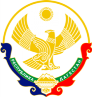 Муниципальное бюджетное общеобразовательное учреждение «Средняя общеобразовательная школа №5 с. Нижнее Казанище»368205.  РД,  Буйнакский район, с. Нижнее Казанище                                  е-mail:  n-Kazanische_school5@mail.ru24 ноября была подготовлена выставка по теме: «Читаем вместе с мамой», в рамках общероссийского проекта ''Читающая мама'', а также было проведено родительское собрание в 1 ''а'' классе  на тему: ''Чтение за круглым столом вместе с родителями'', целью которого является повысить интерес к чтению, воспитать читающее поколение. И родители всегда являются и должны быть активными участниками этого процесса.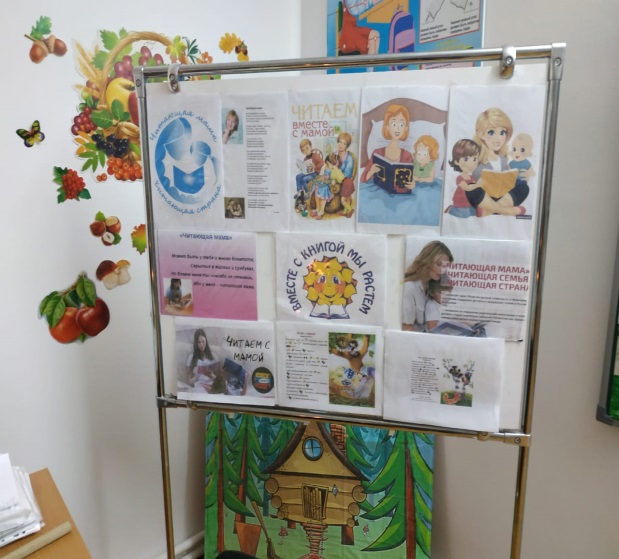 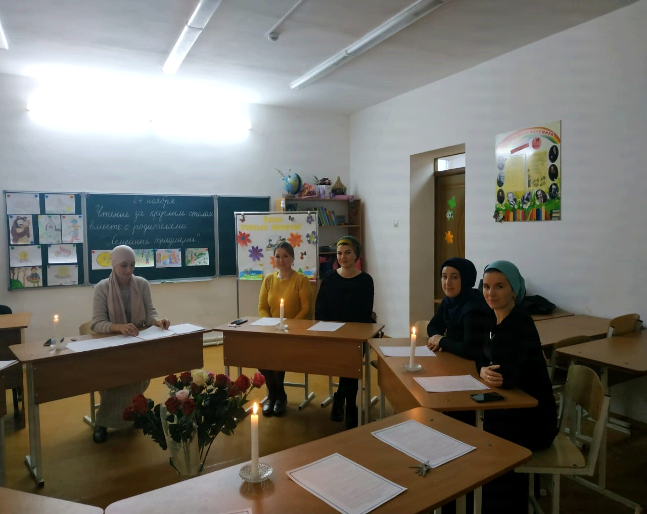 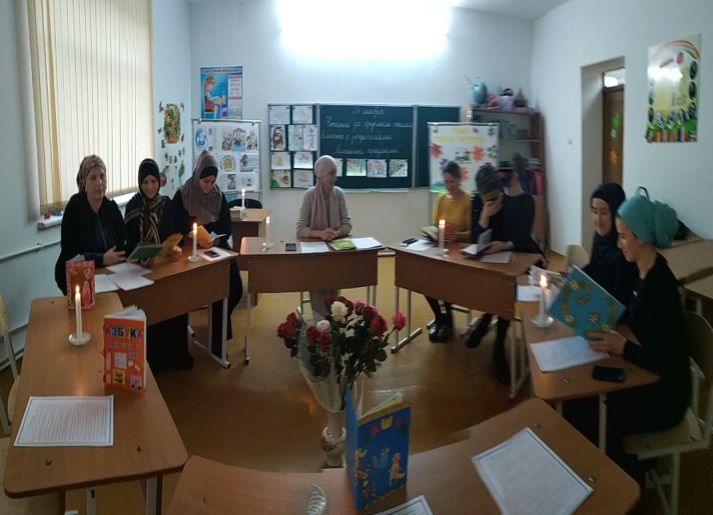 